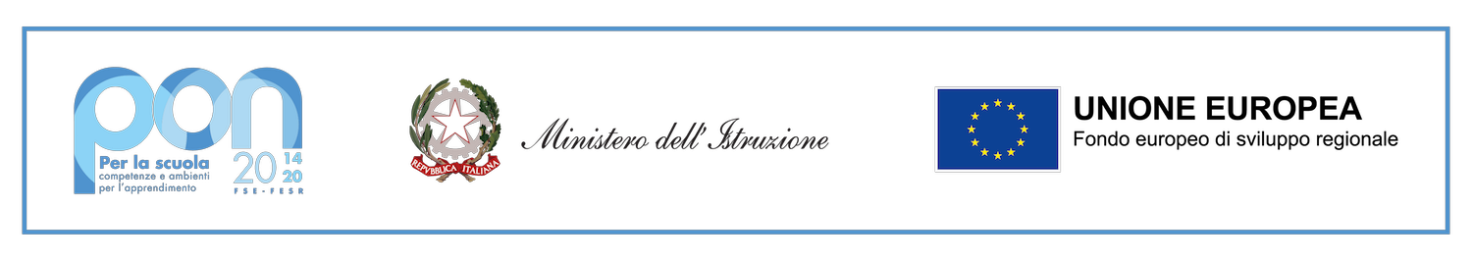 Al Dirigente Scolastico    dell’Istituto”G. Arcoleo- V. Da Feltre” MODELLO DETTAGLIO Offerta Economica in dettaglio allegata alla trattativa diretta Mepa
ASSE II Infrastrutture per l’Istruzione – Fondo Europeo di Sviluppo Regionale (FESR) REACT EU.  Asse V – Priorità d’investimento: 13i – (FESR) “Promuovere il superamento degli effetti della crisi nel contesto della pandemia di COVID-19 e delle sue conseguenze sociali e preparare una ripresa verde, digitale e resiliente dell’economia” – Obiettivo specifico 13.1: Facilitare una ripresa verde, digitale e resiliente dell'economia - Azione 13.1.2 “Digital Board: trasformazione digitale nella didattica e nell’organizzazione”
Avv.pubblico prot. n. 28966 del 6/9/2021 per la trasformazione digitale nella didattica e nell’organizzazione.ALLEGATO – OFFERTA ECONOMICAIl/la sottoscritt_	nato/a a	il	codice fiscale 	____nella qualità di Legale Rappresentante della ditta/società _________________________________________________con sede legale in	CAP 	___Via	partita IVA	____Tel	Fax	e-mail 	__pec	PRESENTA  LA SEGUENTEOfferta Economica Oggetto: Dettaglio Economico relativo all’offerta riguardante la trattativa diretta - Stazione Appaltante: Istituto Comprensivo Statale “G. Arcoleo - V. Da Feltre”CUP:C29J21049280006  CNP: 13.1.2A-FESRPON-SI-2021-9   CIG: ZA83523670DESCRIZIONE VOCEQuantitàImporto unitario Iva esclusaTotale Iva esclusaMateriale e servizi aggiuntivi come da disciplinare e capitolato tecnico approvatoCARRELLO PER PANNELLO MULTITOUCH CON RUOTE1 SCHERMO TOUCH 65" CON DISPOSITIVO ANDROID INTEGRATO + WEBCAM + MIRROR DA SMARTPHONE/ TABLET + SOFTWARE MDM + MONTAGGIO
CARATTERISTICHE MINIME DEL MODELLO DI RIFERIMENTO: PROMETHEAN COBALT 65" + SOFTWARE MDM  (O CARATTERISTICHE MIGLIORATIVE) 
- SCHERMO RISOLUZIONE 4K DIMENSIONE 65" 
- ANDROID 3GB CON GOOGLE PLAY SUPPORTATO NATIVAMENTE (per avere la massima compatibilità nel tempo)
- INCLUSA WEBCAM CON MICROFONO INTEGRATO PER ATTIVITA' DAD
- CASSE ACUSTICHE 2x15W CON AUDIO NITIDO E POTENTE
- SOFTWARE DI GESTIONE CENTRALIZZATA DI TUTTI I PANNELLI MEDIANTE UNA UNICA CONSOLE DI CONTROLLO 
      § Possibilità di gestire centralmente e in remoto i monitor per impedire che le attività di sistema vengano eseguite da utenti non autorizzati.
      § Attivare aggiornamenti on line per monitor registrati
      § Possibilità di attivare/disabilitare Google Play Store, Google Mobile Services (GMS o Google Services) 
      § Possibilità di istallare app terze parti
      § Possibilità di avere il controllo remoto di ogni monitor
      § Possibilità di pianificare accensione e spegnimento 
      § Possibilità di inviare messaggistica istantanea 
- 20 TOCCHI CON DIFFERENZA PENNA-TOCCO (Penna, tocco e cancellazione simultanei: è possibile cancellare col dorso della mano, pur mantenendo la penna attiva)
- SUPERFICIE IN VETRO DI 4 mm CON INCISIONE AD ACIDO, TRATTAMENTO ANTIRIFLESSO E ANTI RIVERBERO 
-  SLOT OPS per integrare sistemi esterni (es. Windows PC)
- MIRROR WIRELESS DELLO SCHERMO a partire da qualsiasi dispositivo (iOS, Android, Windows e OS X)
- INCLUSO MONTAGGIO
SERVIZI ACCESSORI DA INCLUDERE OBBLIGATORIAMENTE ALLA FORNITURA
- CONFIGURAZIONE GOOGLE PLAY STORE 
- CONFIGURAZIONE MOBILE DEVICE MANAGEMENT PER LA GESTIONE CENTRALIZZATA DELLO SCHERMO 
- CONFIGURAZIONE DEL DISPOSITIVO ANDROID NELLA GOOGLE WORKSPACE DELL'ISTITUTO
- VIDEO FORMAZIONE sull'utilizzo del sistema e sulla funzionalità di condivisone schermo (mirroring) 15DESCRIZIONE VOCEQuantitàImporto unitario Iva esclusaTotale Iva esclusaDIGITALIZZAZIONE SEGRETERIABUNDLE POSTAZIONE SEGRETERIA SCUOLA
PC SMALL FACTOR + 2 MONITOR 24” (di cui uno multimediale) + WEBCAM con microfono integrato
PROCESSORE: INTEL i5
RAM: 8GB / SSD: 250GB
WIN10PRO + OFFICE 2019
CONFIGURAZIONE GDPR (crittografia SSD + configurazione profili)
1 MONITOR 24” MULTIMEDIALE
1 MONITOR 24” NO MULTIMEDIALE
INCLUSA PRIMA CONFIGURAZIONE
INCLUSA CRITTOGRAFIA SSD PER LA PROTEZIONE DEI DATI IMMAGAZZINATI 
INCLUSA CONFIGURAZIONE ACCOUNT in linea con i requisiti minimi di sicurezza previsti da AGID2Totale in cifre: Imponibile   € ………………………………………………..Totale in cifre: Iva   € ………………………………………………..Totale  della fornitura  in cifre - Iva inclusa:   € ………………………………………………..Con l’offerta espressa, non viene ad essere alterato l’equilibrio economico-finanziario del servizio da prestare anche in relazione alla qualità del medesimo, e che lo sfruttamento economico dello stesso servizio è in ogni caso remunerativo per il proponente.    Data____________					Timbro e Firma